RADIONICA  „MAKE OVER DECOUPAGE“STARI NAMJEŠTAJ I OTPADNA AMBALAŽA U NOVOM RUHUIZRADILI: biolozi  8. b razredaVODITELJICA: Blaženka MatijevićNakon napornog radnog tjedna petak je za nas napredne biologe dan za kreativnost i opuštanje od  stresa... Krećemooo:Materijal – stare školske stolice, stolić (kojeg nam je naš domar sklepao od dasaka), ambalaža od užine, bebimila, bombonijere…1. Predmet treba dobro očistiti brusnim papirom da se skinu ostaci laka i nečistoća. Plosnatim kistom i spužvicom nanijeti nekoliko slojeva bijele akrilne boje. 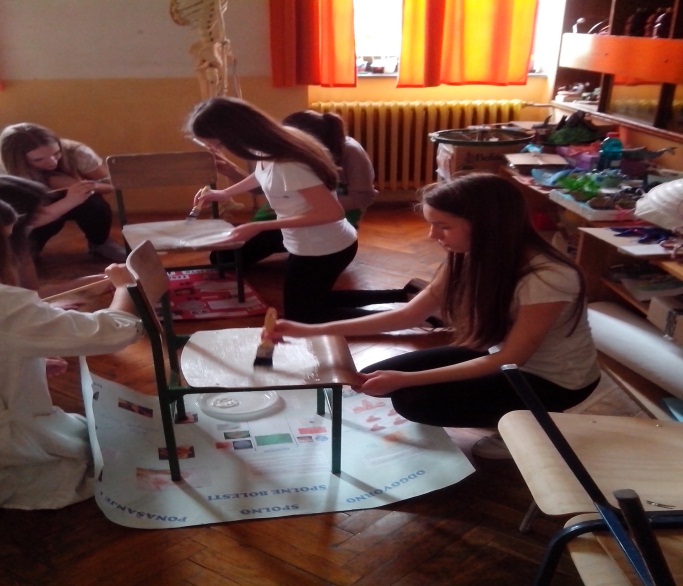 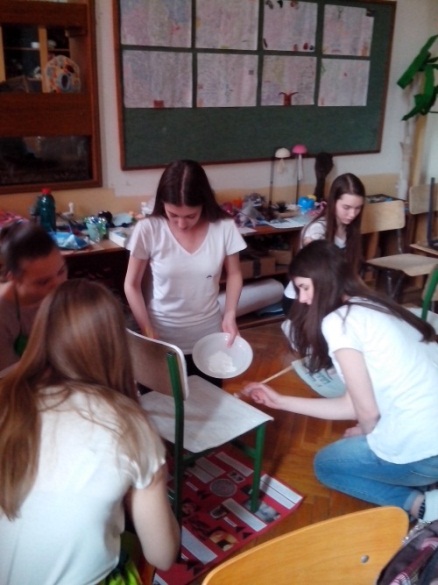 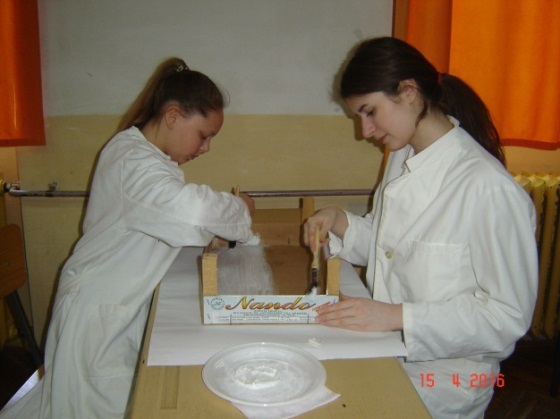 2. Koristi se samo gornji sloj salvete. Salvetu iskidati “cufkanjem“ da bi se rubovi što bolje stopili s podlogom kada se zalijepi, a time ćemo dobiti  i prirodniji izgled. 3. Motiv  položiti na željeno mjesto i zalijepiti decoupage ljepilom .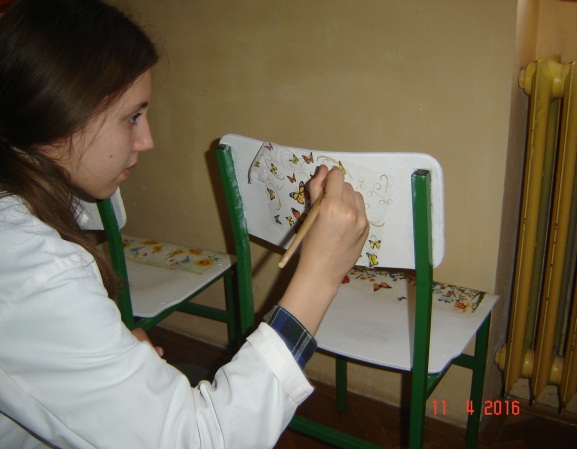 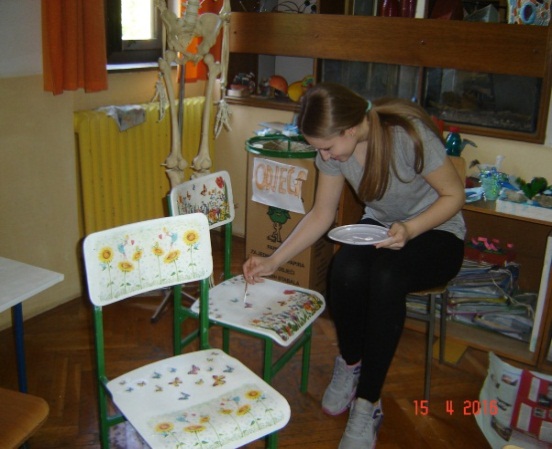 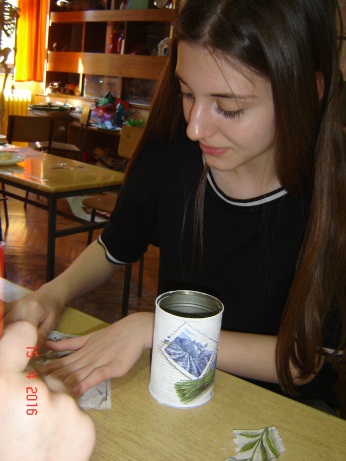 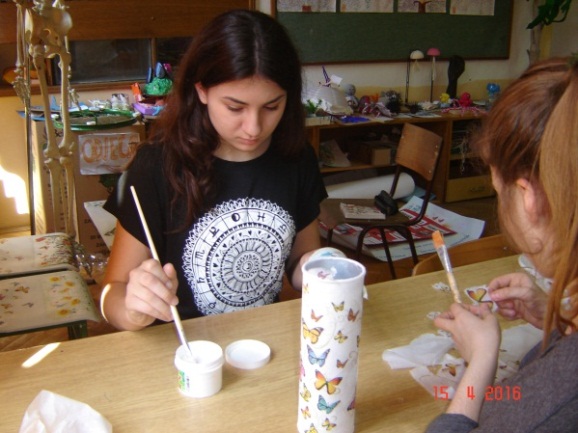 4. Za dodatni 3D efekt na prozirnicu obojanu bijelom bojom zalijepiti odabrane motive (u našem slučaju leptire), izrezati i „trodimenzionirati“ u plamenu svijeće. Zalijepiti pištoljem za vruće ljepljenje.Koristi li smo i trikove,  kao što je  salvetna tehnika bez akrilne boje!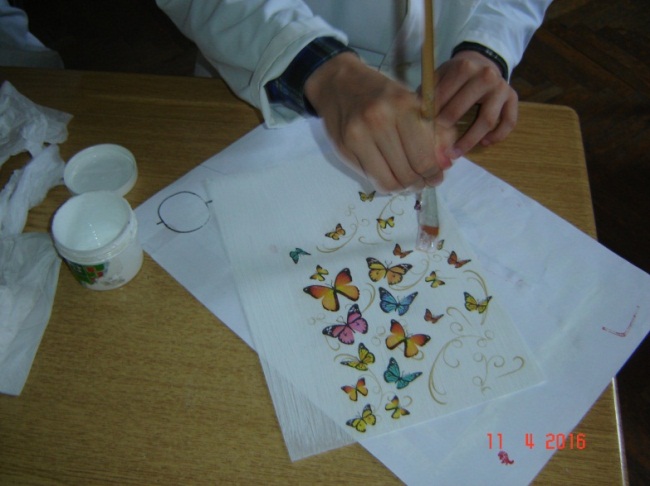 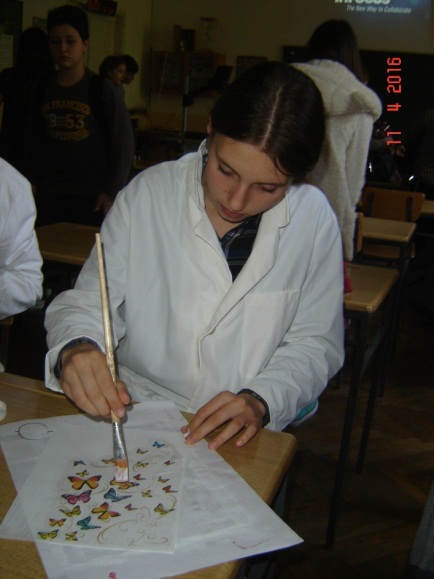 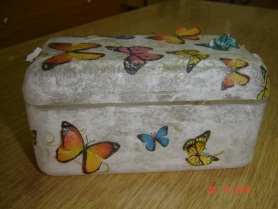 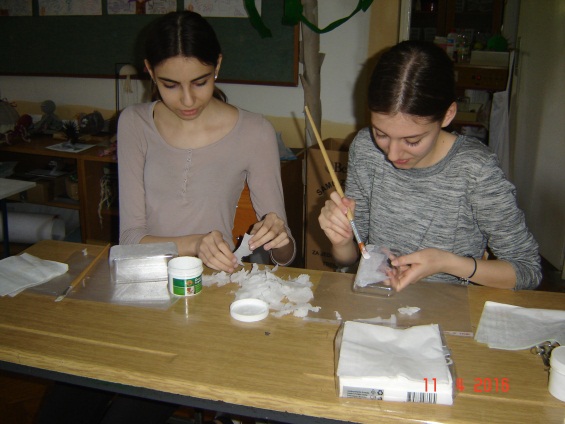 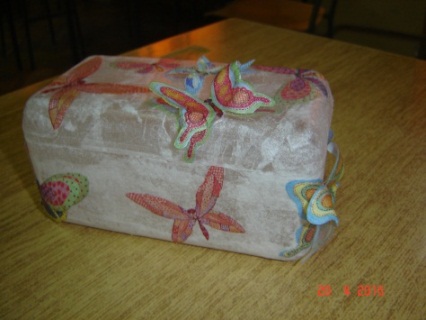 5. Kako bi se predmet zaštitio i dobio dodatni sjaj, treba ga prelakirati. I naše proljetne ljepotice su spremne 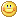 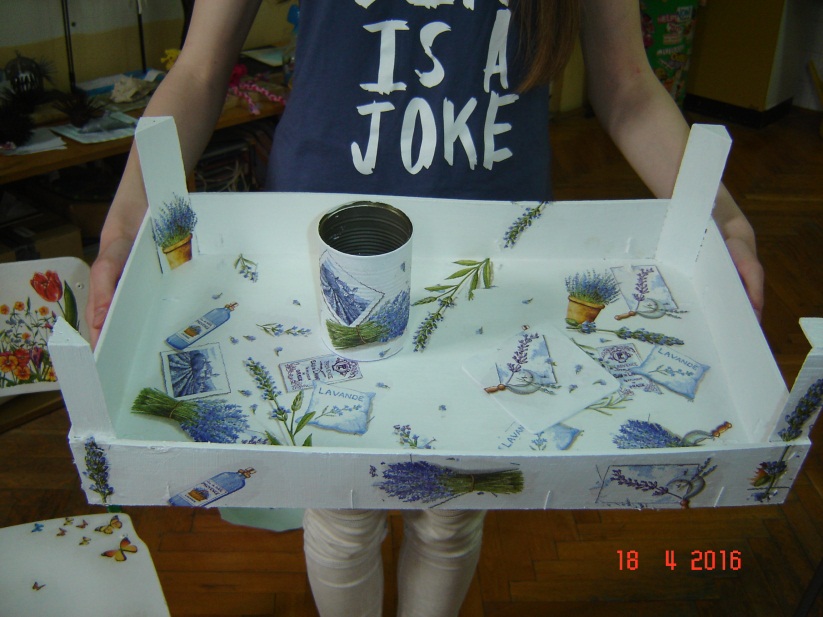 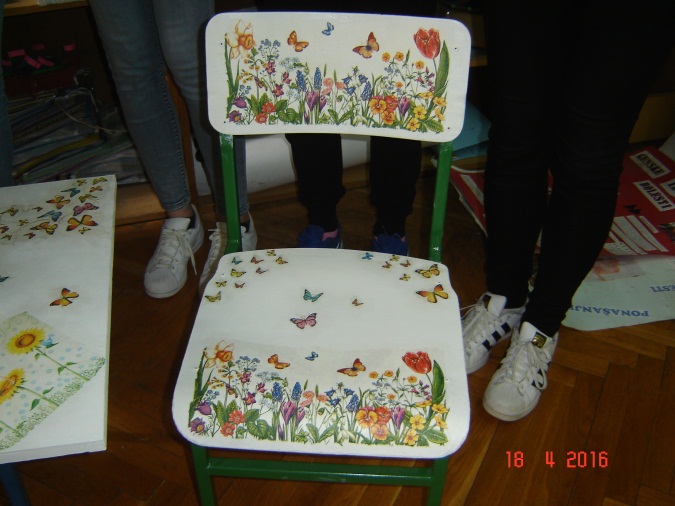 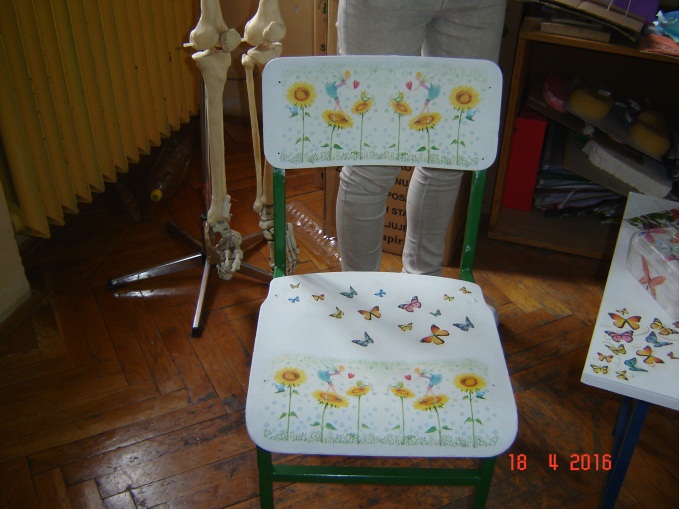 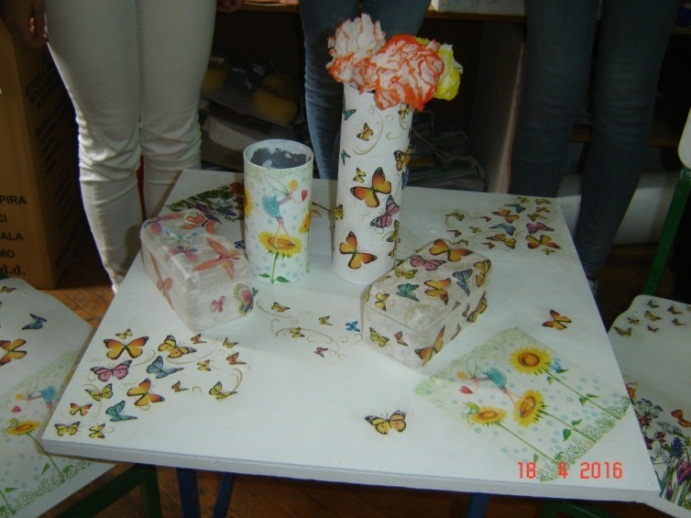 Naše radove nakon Dana škole postavit  ćemo na ulazu u školu kao romantični kutak za odmor <3                                                                           Valentina, Stela, Iva, Ena, Mirna, Nives, Gabrijela, Lucija i Laura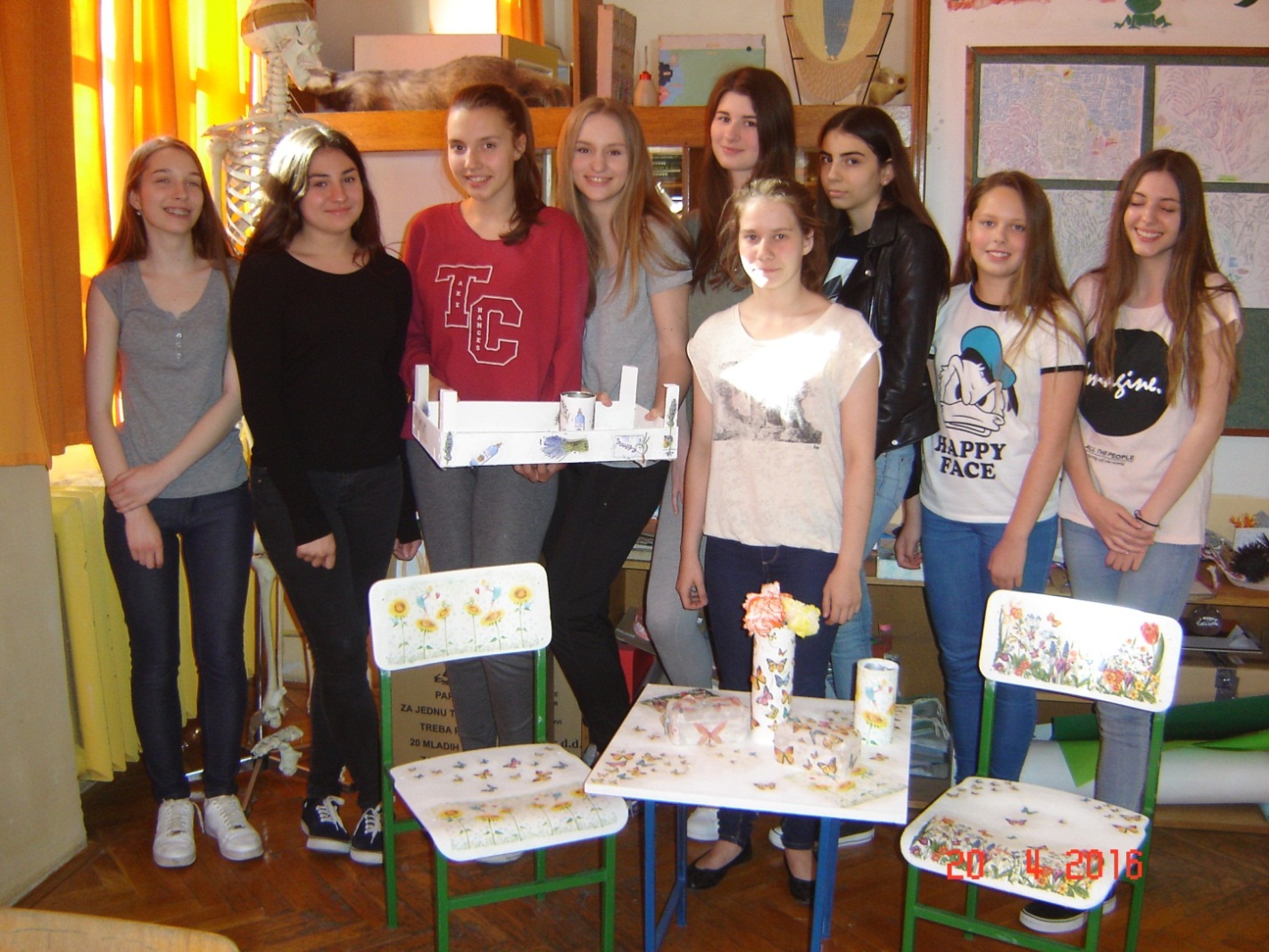 